Задания очного этапа олимпиады по биологииинтеллектуального марафона на Кубок Главы города Челябинска,6 класс, 2014-2015 учебный годЗадание 1. Задание включает 50 вопросов, к каждому из них предложено 4 варианта ответа. На каждый вопрос выберите только один ответ, который вы считаете наиболее полным и правильным. Индексы правильных ответов внесите в матрицу.1. Охраняемые территории со строгим режимом охраны, куда вход человеку запрещен, называется:А.) заказник;				Б.) памятник природы;В.) заповедник;				Г.) национальный. парк2. Исключите лишнее понятие:А.) ловчие аппараты насекомоядных растений;		Б.) почечная чешуйка;В.) чешуя луковицы;					Г.) усы земляники.3. Водоросли, способные поглощать органические вещества из окружающей среды, - это:А.) ламинария, спирогира;		Б.) хламидомонада, хлорелла;В.) спирогира, улотрикс;			Г.) фукус, спирогира.4. Исключите лишнее биологическое понятие:А.) корневище;				Б.) клубень;В.) луковица;				Г.) ягода.5. Плод – сухая костянка – характерна для:А.) сливы и миндаля;			Б.) миндаля и кокосовой пальмы;В.) кокосовой пальмы и персика;		Г.) персика и сливы.6. Охраняемые небольшие территории или объекты природы, имеющие особую научную и культурную ценность, называется:А.) заказник;				Б.) памятник природы;В.) заповедник;				Г.) национальный парк7. У плаунов ветвление:а) боковое
б) дихотомическое
в) верхушечное
г) симподиальное.8. У какого из растений в составе зародыша семени одна семядоля:А.) тыква;					Б.) фасоль;В.) кукуруза;					Г.) подсолнечник.9. В состав клеток весеннего побега хвоща полевого входят:А.) хлоропласты;Б.) лейкопласты;В.) хроматофоры;Г.) мембраны с встроенными молекулами хлорофилла.10. Орхидеи, поселяясь на деревьях:А.) всасывают из тканей органические вещества;Б.) всасывают из тканей воду и минеральные вещества;В.) используют его как место прикрепления;Г.) используют крону как защиту от солнечных лучей.11. При химических методах борьбы для уничтожения насекомых –вредителей используют:А.) гербициды;					Б.) инсектициды;В.) фунгициды;					Г.) моллюскоциды.12. На самых больших глубинах произрастают водоросли:А.) красные;						Б.) зелёные;В.) бурые;						Г.) зелёные и бурые.13. Формула цветка крестоцветных:
а)   Ч4Л4Т6П(2);
б) *Ч4Л4Т4П(2);
в) *Ч4Л4Т2+4П(2); 
г) *Ч4Л4Т8П(2).14. Растение на рисунке относится к семейству:
а) Розоцветные; 
б) Губоцветные;
в) Лилейные;
г) Пасленовые.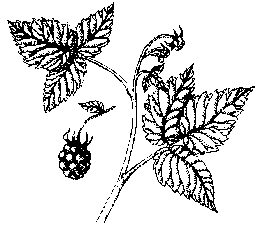 15. Запасные питательные вещества клубнелуковицы гладиолуса находятся в:
а) видоизмененном стебле; 
б) видоизмененных листьях; 
в) почках;
г) столонах.16. У арахиса плод:
а) орех;
б) боб; 
в) многоорешек;
г) костянка.17. Корнеплод – это :а) утолщенный придаточный кореньб) утолщенный главный кореньв) утолщенный стебель в основании главного побегаг) утолщенный стебель в основании главного побега и утолщенное основание главного корня18. Бодяк полевой размножается:а) клубнямиб) корневищамив) отводкамиг) корневыми отпрысками19. Мицелий многих шляпочных грибов вступает в тесный контакт с корнями деревьев. Что получают грибы от деревьев?органические соединенияводу и минеральные солихитинклетчатку20. Баклажан относится к семейству:а) бобовыхб) розоцветныхв) пасленовыхг) крестоцветных21. У взрослого растения сфагнума:а) есть корниб) есть ризоидыв) есть корни и ризоидыг) нет корней и ризоидов22. Не образует пневой поросли:а) березаб) дубв) соснаг) тополь23. Характерное травянистое растение широколиственного леса – это:а) мать-и-мачехаб) медуницав) брусникаг) ромашка24. Гуттация – выделение жидкости листьями растений (через водные устьица по краям листьев) под воздействием:а) корневого давления и переувлажнения воздухаб) переувлажнения почвы и воздухав) повышения температуры и переувлажнения почвыг) только корневого давления25. У растений семейства пасленовых плоды:а) коробочка или стручокб) стручок или ягодав) ягода или коробочкаг) коробочка или боб26. Какие из перечисленных групп растений не относятся к высшимкрасные водорослимхихвощиголосеменные27. Колючка боярышника – это:а) видоизмененный побегб) видоизмененный прилистникв) видоизмененный листг) результат разрастания периферических слоев клеток стебля.28. "Головка" чеснока – это:а) видоизмененные придаточные корниб) видоизмененный стебельв) видоизмененный побегг) видоизмененные листья29. У покрытосеменных растений семя образуется иза) завязиб) зародышевого мешкав) семязачаткаг) зиготы30. Плод капусты:а) сухой односемянныйб) сочный многосемянныйв) сухой многосемянныйг) сочный односемянный31. Азотфиксирующие бактерии получают из организма растения:а) растворенный азотб) растворенный кислородв) нитратыг) органические вещества32. Представители каких царств природы ученые считали «дьявольским произведением, нарушившим общую гармонию»:а) животные б) грибыв) прокариотыг) растения33. Клубни картофеля образуются на:а) усахб) столонахв) каудексахг) корневищах34. Из какой части стебля липы на Руси клеили лапти и делали малярные кисти:а) сердцевинаб) пробкав) флоэмаг) ксилема 35. Выбрать группу живых организмов, названную К.А. Тимирязевым «Чудовищно сложными существами, состоящими из двух совершенно разнородных организмов, подобных мифологическим полугадам, полуптицам, полузверям, полулюдям»:а) псилотовыеб) риниофитыв) лишайникиг) лигиноптерисовые36. Взаимодействие гриба и водоросли в лишайниках является примеромхищничестваконкуренциисимбиоза или контролируемого паразитизмаизменчивости37. Злаки – таксономическая единица, объединяющая растения одного:а) видаб) родав) семействаг) класса38. Первым выделение кислорода зелеными растениями установил: а) Пристлиб) Сенебьев) Тимирязевг) Любименко 39. Реакция на свет у хламидомонады осуществляется с помощью:ядравакуолихроматофорастигмы40. Плод, при созревании которого разрастается цветоложе – это:а) однокостянка вишниб) двукрылатка кленав) земляничина (фрага) земляникиг) ягода томата41. Членистое строение побегов характерно для: а) хвощевыхв) голосеменныхб) моховидных г) покрытосеменных42. Из названных растений водорослью является:ряскаэлодеяморская капустакувшинка43. В клетках грибов никогда не образуется: а) крахмалв) гликогенб) жирыг) волютин44. Формула цветка семейства Пасленовых:а)  Ч4 Л(5) Т5П(2)б)  Ч5 Л5 Т4 П2в)  Ч6 Л6 Т5+5 П2г)  Ч(5) Л(5) Т5П145. У зелёных водорослей хлорофилл находится в:хлоропластаххроматофоревакуоляхядре46. При хранении в теплом помещении картофель быстро сморщивается, так как в нем:а) происходит фотосинтез
б) накапливается крахмал
в) интенсивно осуществляется процесс дыхания
г) в нем образуется ядовитое вещество соланин и гормоны47. Какие из водорослей способны жить на глубине до 200 м?зелёные бурыекрасныевсе перечисленные48. Запасающую функцию в зерновках выполняет ткань:а) покровная
б) проводящая
в) основная
г) образовательная49. Почему хлореллу и спирогиру относят к водорослямони обитают в водной средев процессе жизнедеятельности они взаимодействуют со средой обитанияв их клетках происходит фотосинтезих тело не дифференцировано на ткани и органы50. Вторичное утолщение стебля типично для:
а) мхов,;
б) папоротникообразных;
в) однодольных покрытосеменных;
г) голосеменных и двудольных покрытосеменных.Задание 2.Задание включает 7 вопросов с несколькими вариантами ответов (от 0 до 5-ти).1. Из числа приведенных отметьте признаки характерные для лилейных:А).однолетние растенияБ). Геофиты (почки возобновления переносят неблагоприятный период в почве)В). Эфемероиды (многолетние травянистые растения с очень коротким вегетационным периодом, приходящимся на наиболее благоприятное время года)Г). Плод семянкаД). Цветок с простым венчиковидным околоцветником2. Из числа приведенных отметьте признаки анемофильных (ветроопыляемых) цветков:А). Цветки крупные одиночные с двойным околоцветникомБ). Раскачивающиеся пыльникиВ). Плоды крылаткиГ). Пыльца легкая, летучаяД. Большое количество пыльцы3. Придаточные корни возникают: А). На стебляхБ). В узлахВ). На листьяхГ). На главном корнеД). На боковых корнях4. К отделу Моховидные НЕ относится:А). Зеленый мохБ). Олений мохВ). Белый мохГ). Черный мохД). Исландский мох5. Из числа приведенных выберите признаки, характерные для дрожжевых грибов:А) Плодовые тела разнообразной формыБ). Одиночные клетки В). Изменяют вкус и внешний вид пищевых продуктов, вследствие накопления ядовитых веществГ). Обладают резко выраженным бескислородным дыханием (брожение)Д). размножаются почкованием6. По классификации датского ботаника К. Раункиера к терофитам (растениям, переживающим неблагоприятный сезон исключительно в виде семян) относят:
А) гравилат; 
Б) ландыш;
В) мятлик однолетний; 
Г) ярутку; 
Д) бруснику.7. Признаки, характерные для семейства пасленовых:
А) листья простые без прилистников; 
Б) травянистые растения, полукустарники, а в тропиках кустарники и деревья;
В) плод ягода или коробочка;
Г) соцветие кисть, сложный зонтик;
Д) формула цветка *Ч(5)Л6Т(5)П(2).Е) накапливают в своих тканях ядовитые вещества (алкалоиды)Задание 3.Задание включает 4 вопроса на соответствие. При выполнении задания установите соответствие между содержанием первого и второго столбцов. К каждой позиции, данной в первом столбце, подберите соответствующую позицию из второго столбца. 3.1. Установите соответствие между царствами грибов и растений и признаками строения их клеток.ПРИЗНАКИ СТРОЕНИЯ КЛЕТОК:                              ЦАРСТВА:1). пластиды имеются;                                                    А.) Грибы2). пластиды отсутствуют;                                              Б.) Растения3). вакуоли с клеточным соком отсутствуют;4). вакуоли с клеточным соком имеются;5). клеточная стенка содержит клетчатку;6). клеточная стенка содержит хитин.3.2. Установите соответствие между отделами растений и характерными для них признаками.ХАРАКТЕРНЫЕ ПРИЗНАКИ                                                               НАЗВАНИЕ ОТДЕЛА:1)  листостебельные растения, не имеющие корней;                   А) Моховидные2) имеют листья, стебли и корни;                                                    Б) Папоротниковидные3) имеют хорошо развитую проводящую систему;4)  некоторые растения содержат водоносные клетки, в которых запасается вода;5)  недоразвита проводящая система, поэтому рост растения ограничен;6) гаметофит преобладает над спорофитом;7) спорофит преобладает над гаметофитом.3.3. Установите соответствие между признаком растений и его принадлежностью к отделу.ПРИЗНАК РАСТЕНИЙ                                                                 ОТДЕЛ1) не выносят засушливых условий                                    А)Папоротниковидные2) представлены только деревьями и кустарниками         Б) Голосеменные3) имеют семязачаток4) образуют пыльцу5) для полового размножения необходима вода3.4. Установите соответствие между признаками растения и его принадлежностью к классу.ПРИЗНАК РАСТЕНИЯКЛАСС1) Стержневая корневая система                                           А) Однодольные2) Параллельное или дуговое жилкование листьев             Б) Двудольные3) Сетчатое жилкование листьев4) Развит камбий, древесина5) Мочковатая корневая система6) Камбия нетЗадание 4.Задание включает 4 вопроса на установление последовательности. Запишите в таблицу правильную последовательность в виде букв4.1.Установите последовательность, отражающую систематическое положение вида Сосна обыкновенная в классификации растений, начиная с наименьшей группыА) род СоснаБ) отдел ГолосеменныеВ) порядок СосновыеГ) класс ХвойныеД) вид Сосна обыкновеннаяЕ)царство Растения4.2. Установите последовательность этапов индивидуального развития однолетнего покрытосеменного растения из семениА) плодоношение и созревание семянБ) рост и развитие вегетативных органовВ) цветение и опылениеГ) образование и формирование зародышаД) прорастание семени4.3. Установите последовательность появления основных групп растений на Земле.А) зелёные водорослиБ) моховидныеВ) покрытосеменные
Г) папоротниковидныеД) голосеменные4.4. Установите последовательность процессов, происходящих при двойном оплодотворении цветковых растений:А) слияние спермиев с яйцеклеткой и центральной клеткойБ) образование зародыша и эндоспермаВ) прорастание пыльцевой трубкиГ) попадание пыльцевого зерна на рыльце пестикаД) проникновение спермиев внутрь зародышевого мешкаЗадание 5. Решите, правильно или неправильно то или иное суждение. Если суждение верное, в таблицу ставите «+», если неверное – «-».Клетки спирогиры расположены в один ряд.По древесине передвигаются органические вещества.Косточка абрикоса – семя.Горох – самоопыляемое растение.В древесине тополя отсутствуют настоящие сосуды.У сосны яйцеклетки оплодотворяются спермиями.Хромопласты не могут превращаться в хлоропласты.Цветок – видоизмененный побегЛожные плоды образуются из соцветийЗеленый мох кукушкин лен – двудомное растениеЗадание 6. Решите биологические задачи3.1. В саваннах и некоторых других сообществах бывают частые пожары. Какие приспособления растений к жизни в этих условиях Вы можете указать?.При посадке картофеля часто в лунку рядом с клубнем кладут одно – два семени гороха. Почему так делают?На картинке изображены разные растения, обозначенные буквами от А до З.Какие из них относятся к: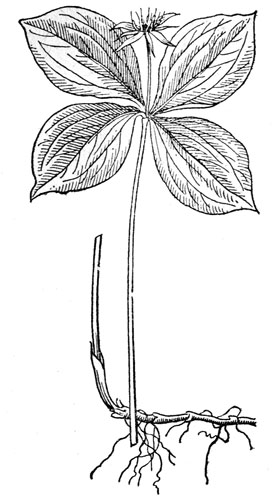 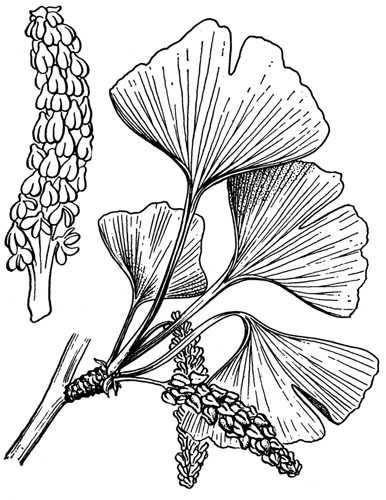 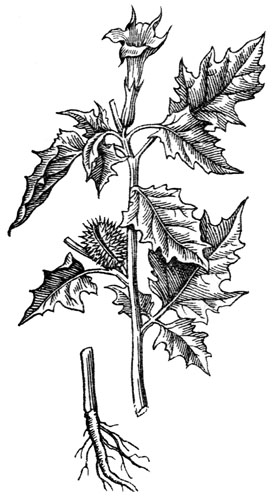 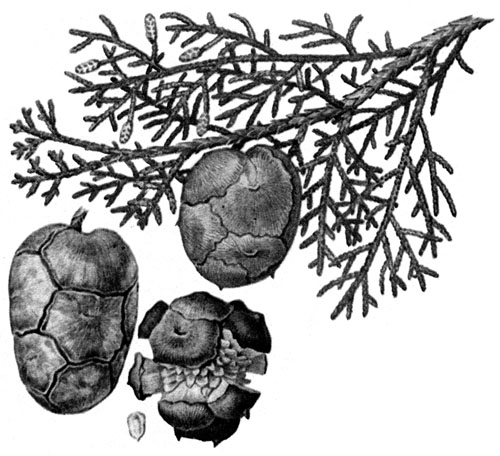 абвг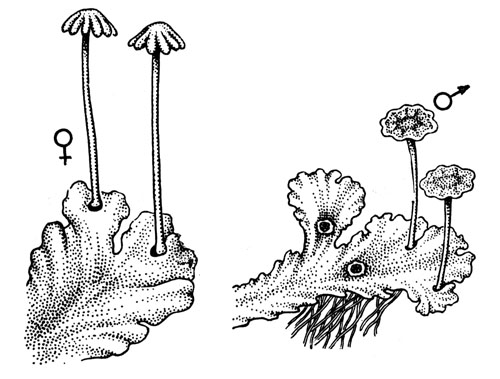 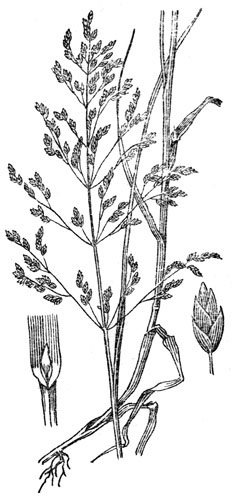 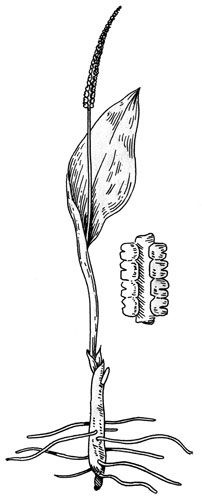 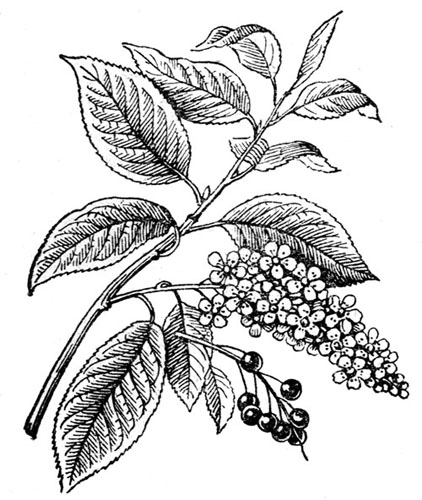 дежзспоровым растениямголосеменным растениямпокрытосеменным растениямоднодольным растениямдвудольным растениям